GitterrätselZiel: Du festigst die wichtigsten Elementsymbole.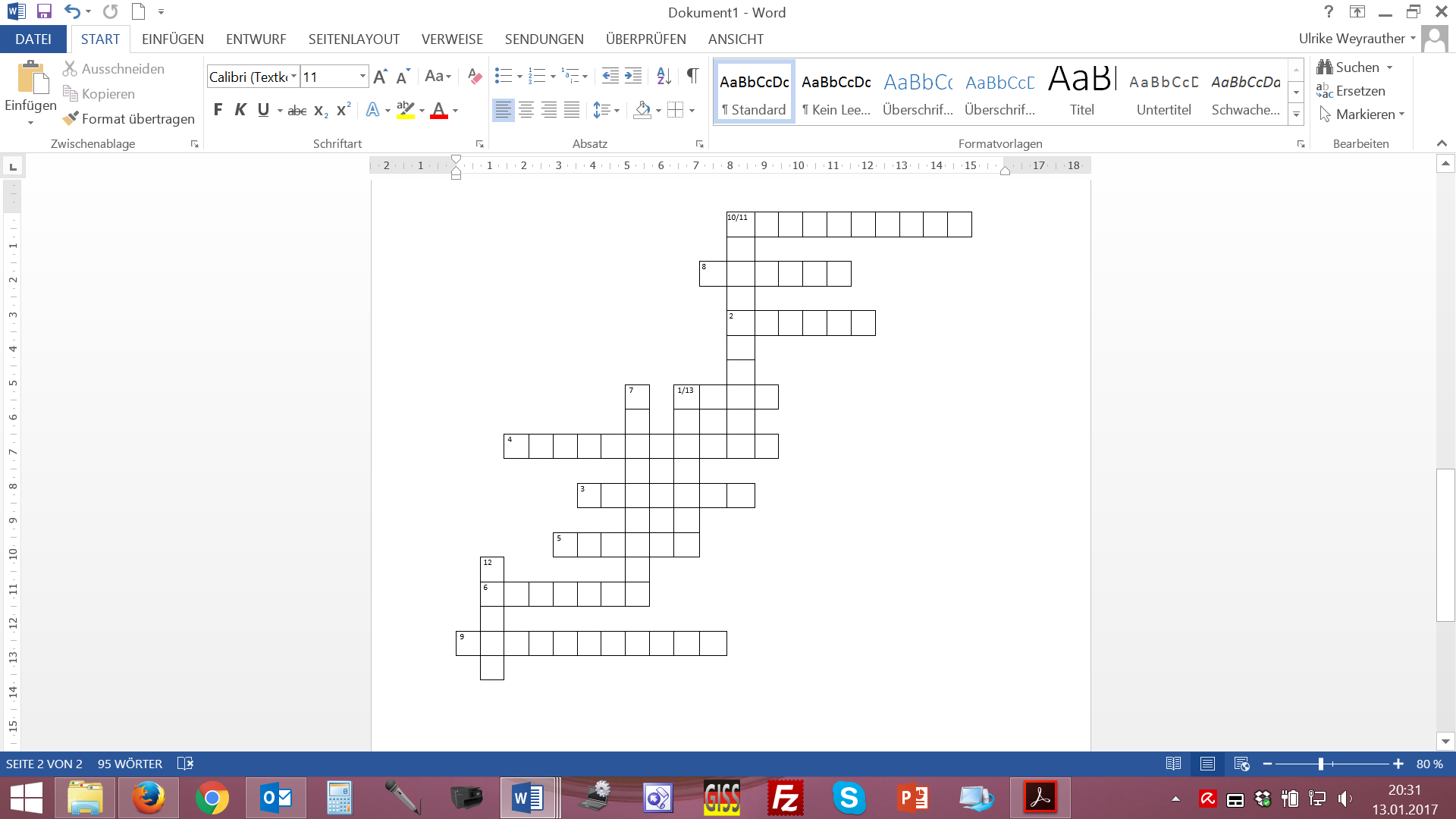 Erstellt mit XWords - Kreuzworträtsel-Generator http://www.xwords-generator.de/ Übung: ElementnamenÜ1  1: Na  2: K  3: Ca  4: H  5: He  6: Li  7: Be  8: Ni  9: C10: N11: O12: F13: Ne